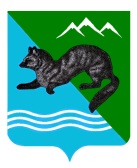                                ПОСТАНОВЛЕНИЕ     АДМИНИСТРАЦИИ СОБОЛЕВСКОГО МУНИЦИПАЛЬНОГО РАЙОНА КАМЧАТСКОГО КРАЯ «00»  январь  2019           	              с. Соболево                                                          №00В связи с кадровыми изменениями, в Соболевском сельском поселенииАДМИНИСТРАЦИЯ ПОСТАНОВЛЯЕТ:1. Внести изменения в приложение № 2 к постановлению администрации Соболевского муниципального района от 25.08.2016 года № 166 «О создании Инвестиционного совета в Соболевском муниципальном районе» следующего содержания:1.1.	Исключить из состава Инвестиционного совета в Соболевского муниципального района:Кудряшова Федора Васильевича, главу Соболевского сельского поселения;1.2.	Включить в состав   Инвестиционного совета в Соболевском муниципальном районе:Игнатовича Андрея Александровича, главу Соболевского сельского поселения.2. Управлению делами администрации Соболевского муниципального района направить настоящее постановление для опубликования в районной газете «Соболевский вестник» и разместить на официальном сайте Соболевского муниципального района Камчатского края в информационно-телекоммуникационной сети Интернет.3. Настоящее постановление вступает в силу после его официального опубликования (обнародования).Глава Соболевского муниципального района                            В.И. КуркинО внесении изменений в приложение № 2 к постановлению администрации Соболевского муниципального района от 25.08.2016 года № 166 «О создании Инвестиционного совета в Соболевском муниципальном районе»